Orange pie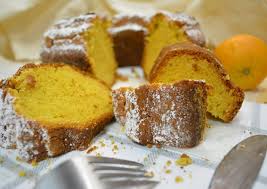 Ingredients:1 glass of olive oil4 eggs1 glass of sugar1 vanilla flavor1 grated orange peel1 small yogurt1 packet of crust pasrty.3 teaspoonfuls of baking powderFor the syrup:2 glasses of sugar3 glasses of water1 grated orange peel(The syrup is prepared when we boil all ingredients together in low fire.)Preparation We mix all the ingredients together except for the pastry We cut the pastry in pieces We add the cut pastry in the mixture and mix again We bake in a warm oven for about 45- 50 minutes at 160o C until it is browned. We take it out of the oven and pour the syrup on the top. We cut in pieces and serve when it gets cold.